                                         ROBWOOD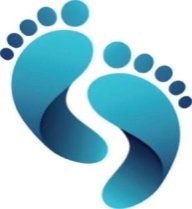 FOOT CARE CLINICPRICE GUIDERoutine 45 minute appointment £35 which includes:Trim and file nails. Foot file and massage.Corns. Cracked heals. Calluses.Athlete’s foot. Dry skin.Thickened nails.Foot pain assessment and advice.Simple nail cut £23 Specialist TreatmentsVerruca treatment with silver nitrate including 1 free review £37Verruca treatment with Glutarol including 1 free review £40 Ingrown toenail (non surgical) including 1 free review £40Medical dressings £20Fungal nail treatment £35 Verratop treatment including 1 free review £45 (On review if an additional Verratop treatment is needed £10 extra)Verruca Plasma pen treatment including 1 free review £37Wet wrap- For the treatment of extreme hard callus prior to main appointment. In Clinic- £10At home- £8Orthotic assessment including foot impressions £35Please note that all prices are subject to initial consultation and may vary and further appointments may be required.Card payments preferable.ROBWOODFOOT CARE CLINICPLEASE NOTE CANCELLATIONS  WITH LESS THAN 24HOURSNOTICE MAY BE CHARGED A £15 FEE.WITH THANKS